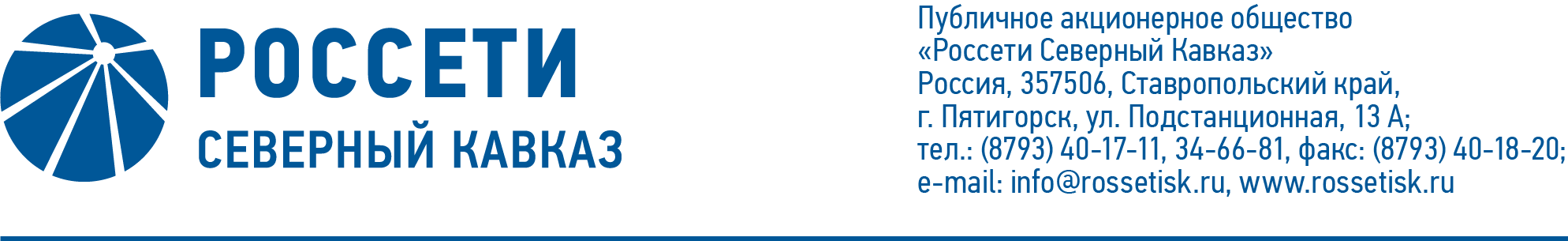 ПРОТОКОЛ № 499заседания Совета директоров ПАО «Россети Северный Кавказ»Место подведения итогов голосования: Ставропольский край, 
г. Пятигорск, пос. Энергетик, ул. Подстанционная, д. 13а.Дата проведения: 18 мая 2022 года.Форма проведения: опросным путем (заочное голосование).Дата подведения итогов голосования: 18 мая 2022 года, 23:00.Дата составления протокола: 20 мая 2022 года.Всего членов Совета директоров ПАО «Россети Северный Кавказ» - 11 человек.В заочном голосовании приняли участие (получены опросные листы) члены Совета директоров:Гончаров Юрий ВладимировичГребцов Павел ВладимировичКапитонов Владислав АльбертовичКраинский Даниил ВладимировичЛевченко Роман АлексеевичМайоров Андрей ВладимировичМольский Алексей ВалерьевичПалагин Виктор НиколаевичПрохоров Егор ВячеславовичСасин Николай ИвановичКворум имеется.Повестка дня:Об утверждении формы и текста бюллетеней для голосования на годовом Общем собрании акционеров, а также формулировок решений по вопросам повестки дня годового Общего собрания акционеров, которые должны направляться в электронной форме (в форме электронных документов) номинальным держателям акций, зарегистрированным в реестре акционеров Общества.Об определении даты направления бюллетеней для голосования лицам, имеющим право на участие в годовом Общем собрании акционеров Общества, адреса, по которому могут направляться заполненные бюллетени для голосования, и даты окончания приема заполненных бюллетеней для голосования.О предварительном утверждении годового отчета ПАО «Россети Северный Кавказ» за 2021 год.Об утверждении отчета о сделках, совершенных ПАО «Россети Северный Кавказ» в 2021 г., признаваемых в соответствии с законодательством Российской Федерации сделками, в совершении которых имелась заинтересованность.О предложениях годовому Общему собранию акционеров Общества по кандидатуре аудитора Общества.Об избрании секретаря годового Общего собрания акционеров Общества.О рассмотрении годовой бухгалтерской (финансовой) отчетности Общества за 2021 год.О рекомендациях по распределению прибыли (убытков) Общества по результатам 2021 года.О рекомендациях по размеру дивидендов по акциям Общества 
за 2021 год, порядку их выплаты и о предложениях годовому Общему собранию акционеров по определению даты, на которую определяются лица, имеющие право на получение дивидендов.О предложениях годовому Общему собранию акционеров 
ПАО «Россети Северный Кавказ» по вопросу «Об утверждении Положения о Ревизионной комиссии ПАО «Россети Северный Кавказ» в новой редакции.Итоги голосования и решения, принятые по вопросам повестки дня:Вопрос № 1. Об утверждении формы и текста бюллетеней для голосования на годовом Общем собрании акционеров, а также формулировок решений по вопросам повестки дня годового Общего собрания акционеров, которые должны направляться в электронной форме (в форме электронных документов) номинальным держателям акций, зарегистрированным в реестре акционеров Общества.Решение:1.	Утвердить форму и текст бюллетеней для голосования на годовом Общем собрании акционеров Общества согласно приложениям 1-2 к настоящему решению Совета директоров Общества.2.	Для направления в электронной форме (в форме электронных документов) номинальным держателям акций, зарегистрированным в реестре акционеров, использовать формулировки решений, указанные в бюллетенях для голосования.Голосовали «ЗА»: Гончаров Ю.В., Гребцов П.В., Капитонов В.А., 
Краинский Д.В., Левченко Р.А., Майоров А.В., Мольский А.В., Палагин В.Н., Прохоров Е.В., Сасин Н.И.«ПРОТИВ»: нет. «ВОЗДЕРЖАЛСЯ»: нет.Решение принято.Вопрос № 2. Об определении даты направления бюллетеней для голосования лицам, имеющим право на участие в годовом Общем собрании акционеров Общества, адреса, по которому могут направляться заполненные бюллетени для голосования, и даты окончания приема заполненных бюллетеней для голосования.Решение:1.	Определить, что бюллетень для голосования должен быть направлен простым письмом (вручен под роспись) лицам, имеющим право на участие в Общем собрании акционеров Общества, не позднее 26 мая 2022 года. 2.	Определить, что заполненный бюллетень для голосования может быть направлен по следующему адресу:- 109052, Россия, г. Москва, ул. Новохохловская, д. 23, стр. 1, 
АО «СТАТУС».3.	Определить следующий адрес сайта в информационно-телекоммуникационной сети «Интернет» для заполнения электронной формы бюллетеней: https://online.rostatus.ru.4.	Определить, что при определении кворума и подведении итогов голосования учитываются голоса, представленные бюллетенями для голосования, полученными Обществом не позднее 15 июня 2022 года.5.	Поручить единоличному исполнительному органу Общества обеспечить направление бюллетеней для голосования акционерам Общества в соответствии с настоящим решением Совета директоров Общества.Голосовали «ЗА»: Гончаров Ю.В., Гребцов П.В., Капитонов В.А., 
Краинский Д.В., Левченко Р.А., Майоров А.В., Мольский А.В., Палагин В.Н., Прохоров Е.В., Сасин Н.И.«ПРОТИВ»: нет. «ВОЗДЕРЖАЛСЯ»: нет.Решение принято.Вопрос № 3. О предварительном утверждении годового отчета ПАО «Россети Северный Кавказ» за 2021 год.Решение:Предварительно утвердить годовой отчет Общества за 2021 год и рекомендовать годовому Общему собранию акционеров Общества утвердить годовой отчет в соответствии с приложением 3 к настоящему решению Совета директоров Общества.Голосовали «ЗА»: Гончаров Ю.В., Гребцов П.В., Капитонов В.А., 
Краинский Д.В., Левченко Р.А., Майоров А.В., Мольский А.В., Палагин В.Н., Прохоров Е.В., Сасин Н.И.«ПРОТИВ»: нет. «ВОЗДЕРЖАЛСЯ»: нет.Решение принято.Вопрос № 4. Об утверждении отчета о сделках, совершенных ПАО «Россети Северный Кавказ» в 2021 г., признаваемых в соответствии с законодательством Российской Федерации сделками, в совершении которых имелась заинтересованность.Решение:Утвердить отчет о сделках, совершенных ПАО «Россети Северный Кавказ» в 2021 г., признаваемых в соответствии с законодательством Российской Федерации сделками, в совершении которых имелась заинтересованность, в соответствии с приложением 4 к настоящему решению Совета директоров Общества.Голосовали «ЗА»: Гончаров Ю.В., Гребцов П.В., Капитонов В.А., 
Краинский Д.В., Левченко Р.А., Майоров А.В., Мольский А.В., Палагин В.Н., Прохоров Е.В., Сасин Н.И.«ПРОТИВ»: нет. «ВОЗДЕРЖАЛСЯ»: нет.Решение принято.Вопрос № 5. О предложениях годовому Общему собранию акционеров Общества по кандидатуре аудитора Общества.Решение:Предложить годовому Общему собранию акционеров ПАО «Россети Северный Кавказ» утвердить объединение аудиторов (коллективного участника) в составе ООО «ЦАТР – аудиторские услуги» (лидер коллективного участника) (ИНН 7709383532) (прежнее наименование – ООО «Эрнст энд Янг») и АО Аудиторская компания «ДЕЛОВОЙ ПРОФИЛЬ» (ИНН 7735073914) (член коллективного участника) аудитором ПАО «Россети Северный Кавказ».Голосовали «ЗА»: Гончаров Ю.В., Гребцов П.В., Капитонов В.А., 
Краинский Д.В., Левченко Р.А., Майоров А.В., Мольский А.В., Палагин В.Н., Прохоров Е.В., Сасин Н.И.«ПРОТИВ»: нет. «ВОЗДЕРЖАЛСЯ»: нет.Решение принято.Вопрос № 6. Об избрании секретаря годового Общего собрания акционеров Общества.Решение:Избрать секретарем годового Общего собрания акционеров Общества Текееву Эльмиру Чахабановну – начальника Отдела корпоративного управления Департамента корпоративного управления и взаимодействия с акционерами Общества.Голосовали «ЗА»: Гончаров Ю.В., Гребцов П.В., Капитонов В.А., 
Краинский Д.В., Левченко Р.А., Майоров А.В., Мольский А.В., Палагин В.Н., Прохоров Е.В., Сасин Н.И.«ПРОТИВ»: нет. «ВОЗДЕРЖАЛСЯ»: нет.Решение принято.Вопрос № 7. О рассмотрении годовой бухгалтерской (финансовой) отчетности Общества за 2021 год.Решение:Предварительно утвердить и вынести на утверждение годового Общего собрания акционеров Общества годовую бухгалтерскую (финансовую) отчетность Общества за 2021 год согласно приложению 5 к настоящему решению Совета директоров Общества.Голосовали «ЗА»: Гончаров Ю.В., Гребцов П.В., Капитонов В.А., 
Краинский Д.В., Левченко Р.А., Майоров А.В., Мольский А.В., Палагин В.Н., Прохоров Е.В., Сасин Н.И.«ПРОТИВ»: нет. «ВОЗДЕРЖАЛСЯ»: нет.Решение принято.Вопрос № 8. О рекомендациях по распределению прибыли (убытков) Общества по результатам 2021 года.Решение:Рекомендовать годовому Общему собранию акционеров Общества утвердить следующее распределение прибыли (убытков) Общества за 2021 отчетный год:Голосовали «ЗА»: Гончаров Ю.В., Гребцов П.В., Капитонов В.А., 
Краинский Д.В., Левченко Р.А., Майоров А.В., Мольский А.В., Палагин В.Н., Прохоров Е.В., Сасин Н.И.«ПРОТИВ»: нет. «ВОЗДЕРЖАЛСЯ»: нет.Решение принято.Вопрос № 9. О рекомендациях по размеру дивидендов по акциям Общества 
за 2021 год, порядку их выплаты и о предложениях годовому Общему собранию акционеров по определению даты, на которую определяются лица, имеющие право на получение дивидендов.Решение:Рекомендовать годовому Общему собранию акционеров принять следующее решение:Не выплачивать дивиденды по обыкновенным акциям Общества по итогам 2021 года, в связи с убытком, полученным ПАО «Россети Северный Кавказ» по результатам 2021 года.Голосовали «ЗА»: Гончаров Ю.В., Гребцов П.В., Капитонов В.А., 
Краинский Д.В., Левченко Р.А., Майоров А.В., Мольский А.В., Палагин В.Н., Прохоров Е.В., Сасин Н.И.«ПРОТИВ»: нет. «ВОЗДЕРЖАЛСЯ»: нет.Решение принято.Вопрос № 10. О предложениях годовому Общему собранию акционеров 
ПАО «Россети Северный Кавказ» по вопросу «Об утверждении Положения о Ревизионной комиссии ПАО «Россети Северный Кавказ» в новой редакции.Решение:Предложить годовому Общему собранию акционеров Общества утвердить Положение о Ревизионной комиссии ПАО «Россети Северный Кавказ» в новой редакции согласно приложению 6 к настоящему решению Совета директоров Общества.Голосовали «ЗА»: Гончаров Ю.В., Гребцов П.В., Капитонов В.А., 
Краинский Д.В., Левченко Р.А., Майоров А.В., Мольский А.В., Палагин В.Н., Прохоров Е.В., Сасин Н.И.«ПРОТИВ»: нет. «ВОЗДЕРЖАЛСЯ»: нет.Решение принято.Председатель Совета директоров		        А.В. МольскийКорпоративный секретарь 		       С.В. ЧистовНаименование(тыс. руб.)Нераспределенная прибыль (непокрытый убыток) отчетного периода:(14 241 288)Распределить на:           Резервный фонд-                                        Прибыль на развитие-                                        Дивиденды-                                        Погашение убытков прошлых лет-